«Принято»   на педсовете                                                                               Утверждаю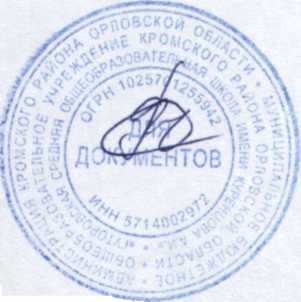                                                                              Директор школы Протокол №1 от 29 августа .                                                               ________ Ф.Л. Лёвин                                                                                                              Приказ от № 81-ОШД от 01.09.2015г.Положение   контрактного управляющегоМБОУ КР ОО «Гуторовская средняя общеобразовательная школа имени Куренцова А.И.»Общие положения1.1. Настоящий должностной регламент о контрактном управляющем (далее - Регламент) устанавливает правила организации деятельности контрактного управляющего при планировании и осуществлении закупок товаров, работ, услуг для обеспечения муниципальных нужд.1.2. Контрактный управляющий создается в целях обеспечения планирования и осуществления МБОУ КР ОО «Гуторовская средняя общеобразовательная школа имени Куренцова А.И.»   в соответствии с частью 1 статьи 15 Федерального закона от 5 апреля . № 44-ФЗ «О контрактной системе в сфере закупок товаров, работ, услуг для обеспечения государственных и муниципальных нужд» (Собрание законодательства Российской Федерации, 2013, № 14, ст. 1652; № 27, ст. 3480) (далее - Федеральный закон) (далее - Заказчик) закупок товаров, работ, услуг для обеспечения государственных или муниципальных нужд (далее - закупка).1.3. Заказчики, совокупный годовой объем закупок, которых в соответствии с планом-графиком закупок (далее - план-график) не превышает 100 млн. рублей, назначает должностное лицо (далее – контрактный управляющий), ответственное за исполнение закупки или нескольких закупок, включая исполнение каждого контракта. 1.4. 	Контрактный управляющий в своей деятельности руководствуется Конституцией Российской Федерации, Федеральным законом, гражданским законодательством Российской Федерации, бюджетным законодательством Российской Федерации, нормативными правовыми актами о контрактной системе в сфере закупок товаров, работ, услуг для обеспечения государственных и муниципальных нужд, в том числе настоящим Регламентом, иными нормативными правовыми актами Российской Федерации.1.5. Основными принципами назначения и функционирования контрактного управляющего при планировании и осуществлении закупок являются:1) привлечение квалифицированных специалистов, обладающих теоретическими и практическими знаниями и навыками в сфере закупок;2) свободный доступ к информации о совершаемых контрактным управляющем действиях, направленных на обеспечение муниципальных нужд, в том числе способах осуществления закупок и их результатах;3) заключение контрактов на условиях, обеспечивающих наиболее эффективное достижение заданных результатов обеспечения муниципальных нужд;4) достижение Заказчиком заданных результатов обеспечения муниципальных нужд.1.6. Контрактный управляющий назначается на основании приказа директора школы.1.7. Функциональные обязанности контрактного управляющего:1) планирование закупок ;2) организация на стадии планирования закупок консультаций с поставщиками (подрядчиками, исполнителями) и участие в таких консультациях в целях определения состояния конкурентной среды на соответствующих рынках товаров, работ, услуг, определения наилучших технологий и других решений для обеспечения государственных и муниципальных нужд ;3) обоснование закупок ;4) обоснование начальной (максимальной) цены контракта;5) обязательное общественное обсуждение закупок;6) привлечение экспертов, экспертных организаций;7) подготовка и направление приглашений принять участие в определении поставщиков (подрядчиков, исполнителей) закрытыми способами;8) рассмотрение банковских гарантий и организация осуществления уплаты денежных сумм по банковской гарантии;9) организация заключения контракта;10) организация приемки поставленного товара, выполненной работы (ее результатов), оказанной услуги, а также отдельных этапов поставки товара, выполнения работы, оказания услуги (далее - отдельный этап исполнения контракта), предусмотренных контрактом, включая проведение в соответствии с Федеральным законом экспертизы поставленного товара, результатов выполненной работы, оказанной услуги, а также отдельных этапов исполнения контракта, обеспечение создания приемочной комиссии;11) организация оплаты поставленного товара, выполненной работы (ее результатов), оказанной услуги, отдельных этапов исполнения контракта;12) взаимодействие с поставщиком (подрядчиком, исполнителем) при изменении, расторжении контракта;13) организация включения в реестр недобросовестных поставщиков (подрядчиков, исполнителей) информации о поставщике (подрядчике, исполнителе);14) направление поставщику (подрядчику, исполнителю) требования об уплате неустоек (штрафов, пеней);15) участие в рассмотрении дел об обжаловании действий (бездействия) Заказчика и осуществление подготовки материалов для выполнения претензионной работы.1.8. Порядок действий контрактного управляющего для осуществления своих полномочий, а также порядок взаимодействия контрактного управляющего с другими подразделениями Заказчика, комиссией по осуществлению закупок определяется положением (регламентом), утвержденным Заказчиком в соответствии с настоящим Регламентом.Функции и полномочия контрактного управляющего2.1. Контрактный управляющий осуществляет следующие функции и полномочия:1) при планировании закупок:а) разрабатывает план закупок, осуществляет подготовку изменений для внесения в план закупок, размещает в единой информационной системе план закупок и внесенные в него изменения;б) размещает планы закупок на сайтах Заказчика в информационно-телекоммуникационной сети «Интернет» (при наличии), а также опубликовывает в любых печатных изданиях в соответствии с частью 10 статьи 17 Федерального закона;в) обеспечивает подготовку обоснования закупки при формировании плана закупок;г) разрабатывает план-график, осуществляет подготовку изменений для внесения в план-график, размещает в единой информационной системе план-график и внесенные в него изменения;д) организует утверждение плана закупок, плана-графика;е) определяет и обосновывает начальную (максимальную) цену контракта, цену контракта, заключаемого с единственным поставщиком (подрядчиком, исполнителем) при формировании плана-графика закупок;2) при определении поставщиков (подрядчиков, исполнителей):в) уточняет в рамках обоснования цены цену контракта, заключаемого с единственным поставщиком (подрядчиком, исполнителем);д) осуществляет подготовку протоколов заседаний комиссий по осуществлению закупок на оснований решений, принятых членами комиссии по осуществлению закупок;е) организует подготовку описания объекта закупки в документации о закупке;з) обеспечивает привлечение на основе контракта специализированной организации для выполнения отдельных функций по определению поставщика;и) обеспечивает предоставление учреждениям и предприятиям уголовно-исполнительной системы, организациям инвалидов преимущества в отношении предлагаемой ими цены контракта;к) обеспечивает осуществление закупки у субъектов малого предпринимательства, социально ориентированных некоммерческих организаций, устанавливает требование о привлечении к исполнению контракта субподрядчиков, соисполнителей из числа субъектов малого предпринимательства, социально ориентированных некоммерческих организаций;н) подготавливает и направляет в письменной форме или в форме электронного документа разъяснения положений документации о закупке;р) обеспечивает возможность в режиме реального времени получать информацию об открытии доступа к поданным в форме электронных документов заявкам на участие в закупке;у) привлекает экспертов, экспертные организации;х) обеспечивает направление необходимых документов для заключения контракта с единственным поставщиком (подрядчиком, исполнителем) по результатам несостоявшихся процедур определения поставщика в установленных Федеральным законом случаях в соответствующие органы, определенные пунктом 25 части 1 статьи 93 Федерального закона;ц) обосновывает в документально оформленном отчете невозможность или нецелесообразность использования иных способов определения поставщика (подрядчика, исполнителя), а также цену контракта и иные существенные условия контракта в случае осуществления закупки у единственного поставщика (подрядчика, исполнителя) для заключения контракта;ч) обеспечивает заключение контрактов;ш) организует включение в реестр недобросовестных поставщиков (подрядчиков, исполнителей) информации об участниках закупок, уклонившихся от заключения контрактов;3) при исполнении, изменении, расторжении контракта:а) обеспечивает приемку поставленного товара, выполненной работы (ее результатов), оказанной услуги, а также отдельных этапов поставки товара, выполнения работы, оказания услуги;б) организует оплату поставленного товара, выполненной работы (ее результатов), оказанной услуги, а также отдельных этапов исполнения контракта;в) взаимодействует с поставщиком (подрядчиком, исполнителем) при изменении, расторжении контракта, применяет меры ответственности, в том числе направляет поставщику (подрядчику, исполнителю) требование об уплате неустоек (штрафов, пеней) в случае просрочки исполнения поставщиком (подрядчиком, исполнителем) обязательств (в том числе гарантийного обязательства), предусмотренных контрактом, а также в иных случаях неисполнения или ненадлежащего исполнения поставщиком (подрядчиком, исполнителем) обязательств, предусмотренных контрактом, совершает иные действия в случае нарушения поставщиком (подрядчиком, исполнителем) условий контракта;г) организует проведение экспертизы поставленного товара, выполненной работы, оказанной услуги, привлекает экспертов, экспертные организации;д) в случае необходимости обеспечивает создание приемочной комиссии не менее чем из пяти человек для приемки поставленного товара, выполненной работы или оказанной услуги, результатов отдельного этапа исполнения контракта;е) подготавливает документ о приемке результатов отдельного этапа исполнения контракта, а также поставленного товара, выполненной работы или оказанной услуги;ж) размещает в единой информационной системе или до ввода в эксплуатацию указанной системы на официальном сайте Российской Федерации в информационно-телекоммуникационной сети "Интернет" для размещения информации о размещении заказов на поставки товаров, выполнение работ, оказание услуг отчет, содержащий информацию об исполнении контракта, о соблюдении промежуточных и окончательных сроков исполнения контракта, о ненадлежащем исполнении контракта (с указанием допущенных нарушений) или о неисполнении контракта и о санкциях, которые применены в связи с нарушением условий контракта или его неисполнением, об изменении или о расторжении контракта в ходе его исполнения, информацию об изменении контракта или о расторжении контракта, за исключением сведений, составляющих государственную тайну;з) организует включение в реестр недобросовестных поставщиков (подрядчиков, исполнителей) информации о поставщике (подрядчике, исполнителе), с которым контракт был расторгнут по решению суда или в связи с односторонним отказом Заказчика от исполнения контракта;и) составляет и размещает в единой информационной системе отчет об объеме закупок у субъектов малого предпринимательства, социально ориентированных некоммерческих организаций.2.2. Контрактный управляющий осуществляет иные полномочия, предусмотренные Федеральным законом, в том числе:1) организует в случае необходимости консультации с поставщиками (подрядчиками, исполнителями) и участвует в таких консультациях в целях определения состояния конкурентной среды на соответствующих рынках товаров, работ, услуг, определения наилучших технологий и других решений для обеспечения государственных и муниципальных нужд;2) организует обязательное общественное обсуждение закупки товара, работы или услуги, по результатам которого в случае необходимости осуществляет подготовку изменений для внесения в планы закупок, планы-графики, документацию о закупках или обеспечивает отмену закупки;3) принимает участие в утверждении требований к закупаемым Заказчиком отдельным видам товаров, работ, услуг (в том числе предельным ценам товаров, работ, услуг) и (или) нормативным затратам на обеспечение функций Заказчика и размещает их в единой информационной системе;4) участвует в рассмотрении дел об обжаловании действий (бездействия) Заказчика, в том числе обжаловании результатов определения поставщиков (подрядчиков, исполнителей), и осуществляет подготовку материалов для осуществления претензионной работы;5) разрабатывает проекты контрактов, в том числе типовых контрактов Заказчика, типовых условий контрактов Заказчика;6) осуществляет проверку банковских гарантий, поступивших в качестве обеспечения исполнения контрактов, на соответствие требованиям Федерального закона;7) информирует в случае отказа Заказчика в принятии банковской гарантии об этом лицо, предоставившее банковскую гарантию, с указанием причин, послуживших основанием для отказа;8) организует осуществление уплаты денежных сумм по банковской гарантии в случаях, предусмотренных Федеральным законом;9) организует возврат денежных средств, внесенных в качестве обеспечения исполнения заявок или обеспечения исполнения контрактов.2.3. В целях реализации функций и полномочий, указанных в пунктах 9, 10 настоящего Регламента, контрактный управляющий обязан соблюдать обязательства и требования, установленные Федеральным законом, в том числе:1) не допускать разглашения сведений, ставших ему известными в ходе проведения процедур определения поставщика (подрядчика, исполнителя), кроме случаев, прямо предусмотренных законодательством Российской Федерации;2) не проводить переговоров с участниками закупок до выявления победителя определения поставщика (подрядчика, исполнителя), кроме случаев, прямо предусмотренных законодательством Российской Федерации;3) привлекать в случаях, в порядке и с учетом требований, предусмотренных действующим законодательством Российской Федерации, в том числе Федеральным законом, к своей работе экспертов, экспертные организации.2.4. При централизации закупок в соответствии со статьей 26 Федерального закона контрактный управляющий осуществляет функции и полномочия, предусмотренные пунктами 9 и 10 настоящего Регламента и не переданные соответствующему уполномоченному органу, уполномоченному учреждению, которые осуществляют полномочия на определение поставщиков (подрядчиков, исполнителей).Ответственность контрактного управляющего3.1. Любой участник закупки, а также осуществляющие общественный контроль общественные объединения, объединения юридических лиц в соответствии с законодательством Российской Федерации имеют право обжаловать в судебном порядке или в порядке, установленном Федеральным законом, в контрольный орган в сфере закупок действия (бездействие) должностных лиц, контрактного управляющего, если такие действия (бездействие) нарушают права и законные интересы участника закупки.Ознакомлен(а): 